	ANEXO 1Cuatrimestre: 	Año:  	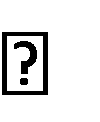 ¿Aceptaría usted una movilidad sin beca? SÍ/NO¿Ha postulado para alguna convocatoria existente, ya sea dentro del ámbito de su Facultad UBA de origen y/o en la Secretaría de Relaciones Internacionales del Rectorado de la UBA? SÍ/NO. En caso afirmativo, especifique en cuál/es.¿Ha sido beneficiado en algún intercambio internacional? SÍ/NO. En caso afirmativo, especifique en cuál/es.El presente formulario, al igual que los adjuntos requeridos, se presenta en el Área de Relaciones Internacionales de la Facultad UBA de origen del estudianteLa Secretaría de Relaciones Internacionales del Rectorado NO ACEPTARÁ EN NINGÚN CASO POSTULACIONES INDIVIDUALES DE LOS ESTUDIANTESQuien suscribe	certifica la exactitud de las informaciones provistas en este formulario.Lugar y fecha:Firma y aclaración del/ de la interesado/a:ANEXO 2PROGRAMA UBAINTPROGRAMA DE BECAS PARA LA MOVILIDAD ACADEMICA INTERNACIONALContrato de EstudiosANEXO 3PROGRAMA UBAINT ESTUDIANTESPROGRAMA DE BECAS PARA LA MOVILIDAD ACADEMICA INTERNACIONALFormulario de Modificación de Contrato de EstudiosNombre del estudiante:  	Documento:  	NUEVAS ASIGNATURAS A CURSAR EN LA UNIVERSIDAD:  	Carrera/Licenciatura:   	NUEVAS ASIGNATURAS A RECONOCER EN LA UNIVERSIDAD:  	Carrera/Licenciatura:   	Firma del Estudiante:	Fecha: 	PROGRAMA UBAINT ESTUDIANTESPROGRAMA DE BECAS PARA LA MOVILIDAD ACADEMICA INTERNACIONALFormulario de PostulaciónDATOS PERSONALESNombre y Apellido:Facultad UBA de origen:Carrera:DNI:Lugar y fecha de nacimiento:Nacionalidad:Sexo:Dirección:Número de teléfono fijo y celular:Email:Email alternativo:Promedio General al momento de la postulación:Conocimiento de Idiomas y nivel alcanzado (Básico- Medio – Avanzado)Antecedentes en la UBA acreditadosEn Investigación:En Extensión:En Docencia:Otros (especificar):Elección de la universidad de destino:Elección de la universidad de destino:Universidad de destino seleccionadaMotivo de la elección (marcar con una X la opción/ opciones válidasPor el financiamiento del Programa:Por las pertinencia académica de la universidad de destino a mi carrera de origen:Por el reconocimiento académico de mi Facultad UBA de origen del contrato de estudios:Por la implicancia directa en mi formación Profesional y personal:Otras (especifique):Programa de MovilidadPor el financiamiento del Programa:Por las pertinencia académica de la universidad de destino a mi carrera de origen:Por el reconocimiento académico de mi Facultad UBA de origen del contrato de estudios:Por la implicancia directa en mi formación Profesional y personal:Otras (especifique):Por el financiamiento del Programa:Por las pertinencia académica de la universidad de destino a mi carrera de origen:Por el reconocimiento académico de mi Facultad UBA de origen del contrato de estudios:Por la implicancia directa en mi formación Profesional y personal:Otras (especifique):Informaciones complementariasDOCUMENTACIÓN ADJUNTA (marcar lo que corresponde)1. Certificado de Alumno/a regular1. Certificado de Alumno/a regular2. Carta de motivación2. Carta de motivación3. CV3. CV4. Certificado analítico de materias cursadas y aprobadas al momento de la postulación4. Certificado analítico de materias cursadas y aprobadas al momento de la postulación5.Certificado de Actividades de Docencia5.Certificado de Actividades de Investigación5.Certificado de Actividades de Extensión5.Certificado de Actividades de Otros AntecedentesReservado al Coordinador Académico/Responsable de Relaciones InternacionalesNombre y apellido del Coordinador Académico / Responsable de Relaciones Internacionales de la Unidad Académica:Facultad UBA: Candidatura 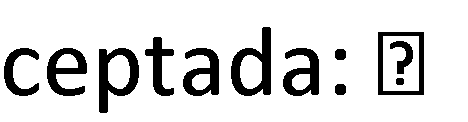 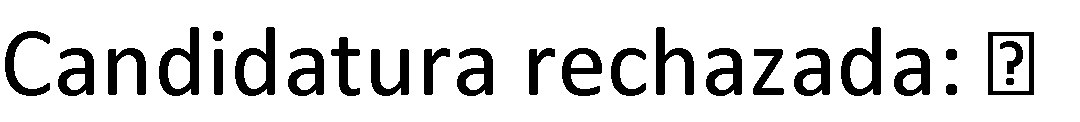 Período previsto para la movilidad: enero-julio o julio-diciembre ; año: 	La movilidad propuesta se contempla dentro de la Resolución de Consejo Superior Nº 3836/2011.Lugar y fecha:Firma y Aclaración:2.	DATOS DEL ESTUDIANTE2.	DATOS DEL ESTUDIANTE2.	DATOS DEL ESTUDIANTE2.	DATOS DEL ESTUDIANTE2.	DATOS DEL ESTUDIANTE2.	DATOS DEL ESTUDIANTEApellidos:Apellidos:Apellidos:Nombre:Nombre:Nombre:Sexo:Nacionalidad:Nacionalidad:Fecha de nacimiento(d/m/a):Fecha de nacimiento(d/m/a):Fecha de nacimiento(d/m/a):Nº DNINº DNINº DNINº DNINº DNINº DNINº Pasaporte:Nº Pasaporte:Válido hastaVálido hastaDirección permanente:Dirección permanente:Dirección permanente:Dirección permanente:Dirección permanente:Dirección permanente:Tfno. (internacional +código provincial + tfno):Dirección de correo electrónico:Tfno. (internacional +código provincial + tfno):Dirección de correo electrónico:Tfno. (internacional +código provincial + tfno):Dirección de correo electrónico:Tfno. (internacional +código provincial + tfno):Dirección de correo electrónico:Tfno. (internacional +código provincial + tfno):Dirección de correo electrónico:Tfno. (internacional +código provincial + tfno):Dirección de correo electrónico:3. COMPROMISO DE PARTICIPACIÓN DEL ESTUDIANTEMediante la firma del presente, el estudiante se compromete a cursar el de acuerdo con el contrato de estudios aprobado, debiendo comunicar tanto a su Unidad Académica como a la Secretaría de Relaciones Internacionales todo cambio posterior, que estará sujeto a la aprobación de los coordinadores de las respectivas universidades.Al mismo tiempo, se compromete a regresar a su universidad de origen una vez finalizado el período de movilidad.El incumplimiento de lo anteriormente expuesto podrá ser considerado como causa de la finalización del intercambio.Firma del estudiante:  		 Nombre:  	Lugar y fecha:  	4. ASIGNATURAS O ACTIVIDAD A REALIZAR EN LA UNIVERSIDAD DE DESTINO4. ASIGNATURAS O ACTIVIDAD A REALIZAR EN LA UNIVERSIDAD DE DESTINOUniversidad:	 		Carrera:Universidad:	 		Carrera:DenominaciónHoras semanales5. ASIGNATURAS O ACTIVIDADES A RECONOCER EN LA UNIVERSIDAD DE ORIGEN5. ASIGNATURAS O ACTIVIDADES A RECONOCER EN LA UNIVERSIDAD DE ORIGENUniversidad:	 	   Carrera:Universidad:	 	   Carrera:DenominaciónHoras semanalesAsignatura/s Anulada/sAsignatura/s Añadida/sHoras semanales o créditosAsignatura/s Anulada/sAsignatura/s Añadida/sHoras semanales o créditosACEPTACIÓN UNIVERSIDAD DE DESTINOConfirmamos que las modificaciones anteriormente detalladas al Contrato de Estudiosinicialmente acordado han sido aceptadas.Nombre de la Universidad: 	Nombre del Coordinador Académico: 	Firma del Coordinador Académico: 	Fecha:  	ACEPTACIÓN UNIVERSIDAD DE ORIGENConfirmamos que las modificaciones anteriormente detalladas al Contrato de Estudios inicialmente acordado han sido aceptadas.Nombre de la Universidad: 	Nombre del Coordinador Académico: 	Firma del Coordinador Académico: 	Fecha:  	